Standing Committee on Copyright and Related RightsThirty-sixth SessionGeneva, May 28 to June 1, 2018Accreditation of Non-Governmental OrganizationSprepared by the Secretariat 	The Annexes to this document include information about non-governmental organizations that have requested observer status in sessions of the Standing Committee on Copyright and Related Rights (SCCR), according to the SCCR’s Rules of Procedure (see document SCCR/1/2, paragraph 10).
	The SCCR is invited to approve the representation in sessions of the Committee of the non-governmental organizations referred to in the Annexes to this document. [Annexes follow]NON-GOVERNMENTAL ORGANIZATIONS THAT HAve REQUESTED REPRESENTATION 
AS OBSERVERS IN SESSIONS OF THE STANDING COMMITTEE ON COPYRIGHT AND RELATED RIGHTS (SCCR)Authors AllianceAuthors Alliance is a non-profit organization that promotes access to works by assisting and representing authors who want to share their creations with readers and by promoting the advancement of knowledge for public good.  Authors Alliance’s main focus is to help authors better understand and manage key aspects of authorship in the digital age, so as to make their works broadly available to the public.Full contact information: Ms. Brianna SchofieldExecutive Director2705 Webster St. #5805Berkeley, CA 94705 United States of America Phone:  510.480.8302Email address: info@authorsalliance.orgWeb site: www.authorsalliance.orgConector Foundation Conector Foundation is a non-profit organization whose aim is to advance access to knowledge and information.  The organization collaborates with libraries, archives, museums, and other cultural and educational institutions in Latin America and the Caribbean, with a view to promote free and open access to online information and improve the digital skills of citizens.Full contact information:Mr. Leonardo Ramírez-OrdóñezLegal RepresentativeCalle 28A#16A-08, Oficina 102Bogotá, 111311Colombia Telephone number:  (+57-1) 4732418Email address: contacto@conector.co Web site: www.conector.coIntellectual Property CenterEstablished in 2012, the Intellectual Property Center (IPC) is a private organization that provides specialized services for the protection of intellectual property rights.  Its objective is to ensure accessibility to advanced knowledge, training and ethics for Ugandan legal practitioners and government leaders.  IPC also provides pro-bono services, in the form of court representation, to performance and visual artists. Full contact information:Mr. Mbabazi NormanDirector Copyright, Cultural and Creative EconomyP.O. Box 6417 KampalaUgandaTelephone number:  +256392996905Email address: info@ipcentre.orgWeb site: www.ipcentreug.org[End of Annexes and document]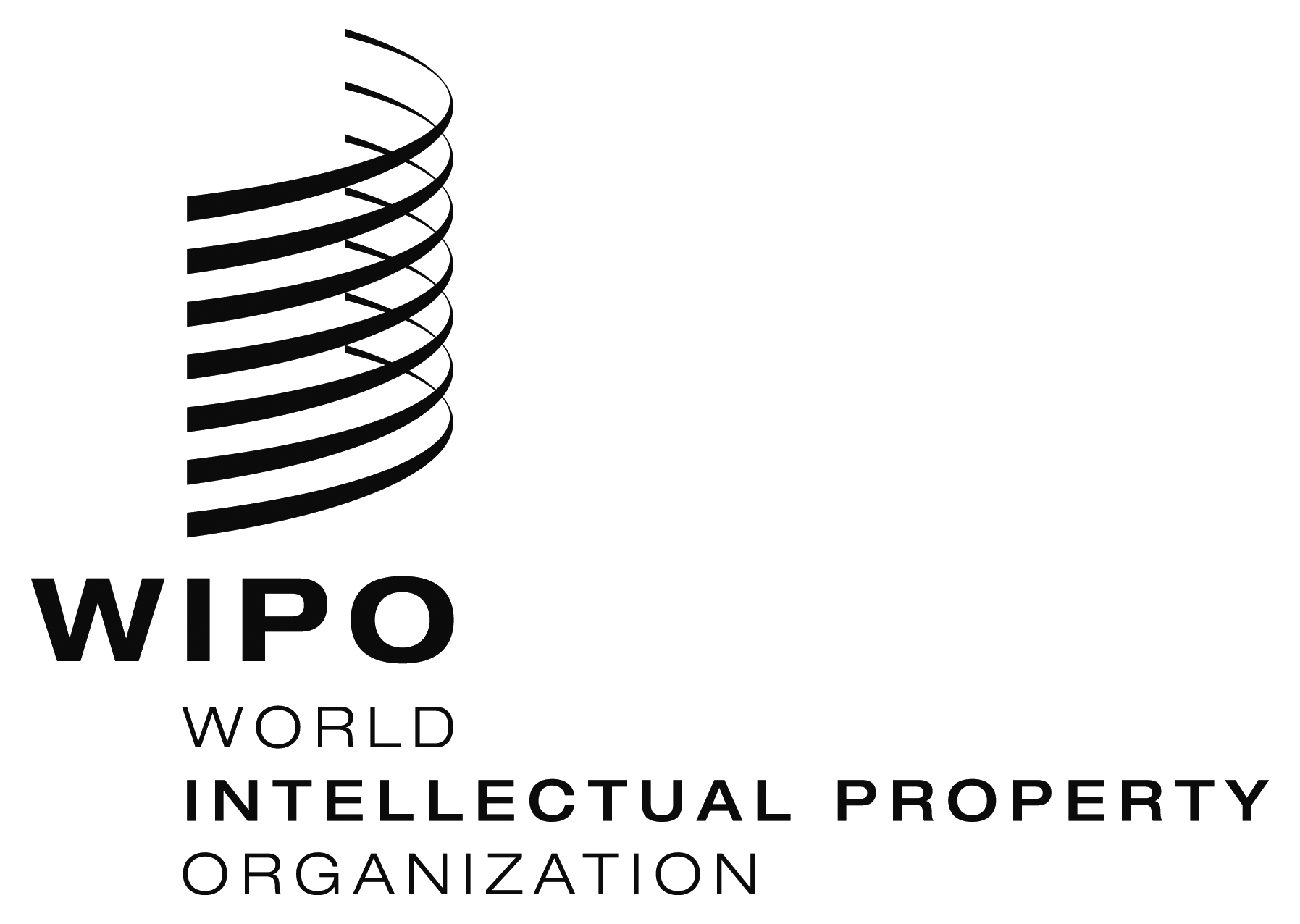 ESCCR/36/2    SCCR/36/2    SCCR/36/2     ORIGINAL:  English ORIGINAL:  English ORIGINAL:  EnglishDATE:  March 10, 2018DATE:  March 10, 2018DATE:  March 10, 2018